£1 Christmas Quiz                       Closing date – 9th January 2017 Winner’s prize - £25                                                                                                                         Tiverton & District                         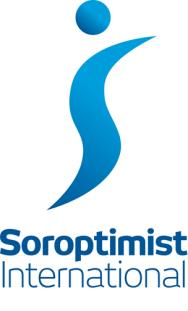 Proceeds to – Club charities - Sundarban, Unite Young Carers                             and the Market Drop-In Centre     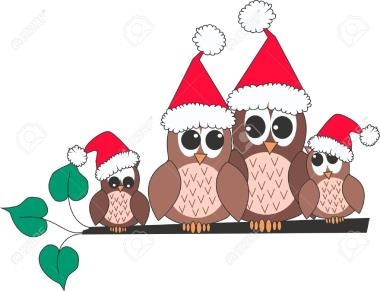  Continued overleaf  SI Tiverton & District website - www.sigbi.org/tiverton-and-district                                        What is a Soroptimist? – www.sigbi.org               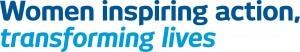 Return (by the 9th January 2017) either:- The Busy Bee                                                                       Mrs Patricia Dillon 25 Fore Street                              OR                                   1 Walkers Gate Tiverton                                                                               Wellington EX16 6LZ                                                                             Somerset TA21 8DJ                                                                                                                                                 	Name –  Contact phone number / email –  Please enclose a stamped addressed envelope if you would like the answers or check our Club News webpage after 11/1/2017. SI Tiverton & District website - www.sigbi.org/tiverton-and-district Clue Answer 1 Metal shelf 6  Tinsel2 Sheltered girl with meat 9  Bethlehem3 One of a quarter wishing well 7, 8  Season’s Greetings4 This holy book has a digit 9  Mistletoe5 Little person illuminated 5, 6 Fairy Lights 6 Casual ants 5, 5  Santa Claus7 Insane 8  Crackers8 This seaman feels cold 4, 5  Jack Frost9 To increase an opening 6  Advent10 Kill, it sounds like hell 6, 4  Sleigh Bell11 Card game 4  Crib12 Shorter foreign pottery 3  Elf13 Frozen person  7  Snowman14 Vicky’s man brought this first 9, 4  Christmas Tree15 Sexy wear! 9  Stockings16 North American plant  10  Poinsettia17 Spiritual intermediary  5  Angel18 Bard’s work 7, 5  Twelfth Night19 Unpleasant experience 4, 6  Cold Turkey20 Round fruit on the upper body 8  Chestnut21 Intellectuals who came 5, 4, 3  Three Wise MenClue Answer 22 Cold sweet 9  Snowflake23 Ancient tribe has good smell 12  Frankincense24 Ah tzar lab 9  Balthazar25 Dainty steps in a dessert 5, 3  Mince Pie26 Attended 7  Present27 Costly shower in reverse                     8  Reindeer28 Capital veggies 7, 7  Brussel Sprouts29 Foreign title has way to open 6  Donkey30 American expression with rubbish 7  Glitter31 Gasp for air o underground 9  Pantomime32 Where is the ‘Viking’ gift? 9, 6  Trafalgar Square33 The jolly red man’s cave 6, 6  Santa’s Grotto34 Game inside greenery! 9, 2, 1, 4, 4  Partridge in a pear tree35 Balanced 6  Stable36 Ovine sound with musical insect! 3, 6  Bah Humbug37 Trifle 6  Bauble38 Sounds like a wooden slipper  4, 3  Yule Log39 Boss less a letter 6  Manger40 Central dark time is shapeless 8, 4  Midnight Mass41 What is the Soroptimist Federation Project for 2016 – 2019? (Not a Christmas theme; answer on our website) What is the Soroptimist Federation Project for 2016 – 2019? (Not a Christmas theme; answer on our website)  Meru Women’s Garden Project42 What is the name of the SI Tiverton President? (Not a Christmas theme; answer on our website) What is the name of the SI Tiverton President? (Not a Christmas theme; answer on our website)  Jenny Evans43 What SI Tiverton event is taking place on the 25th February 2017? (Not a Christmas theme; answer on our website) What SI Tiverton event is taking place on the 25th February 2017? (Not a Christmas theme; answer on our website)  Murder Mystery